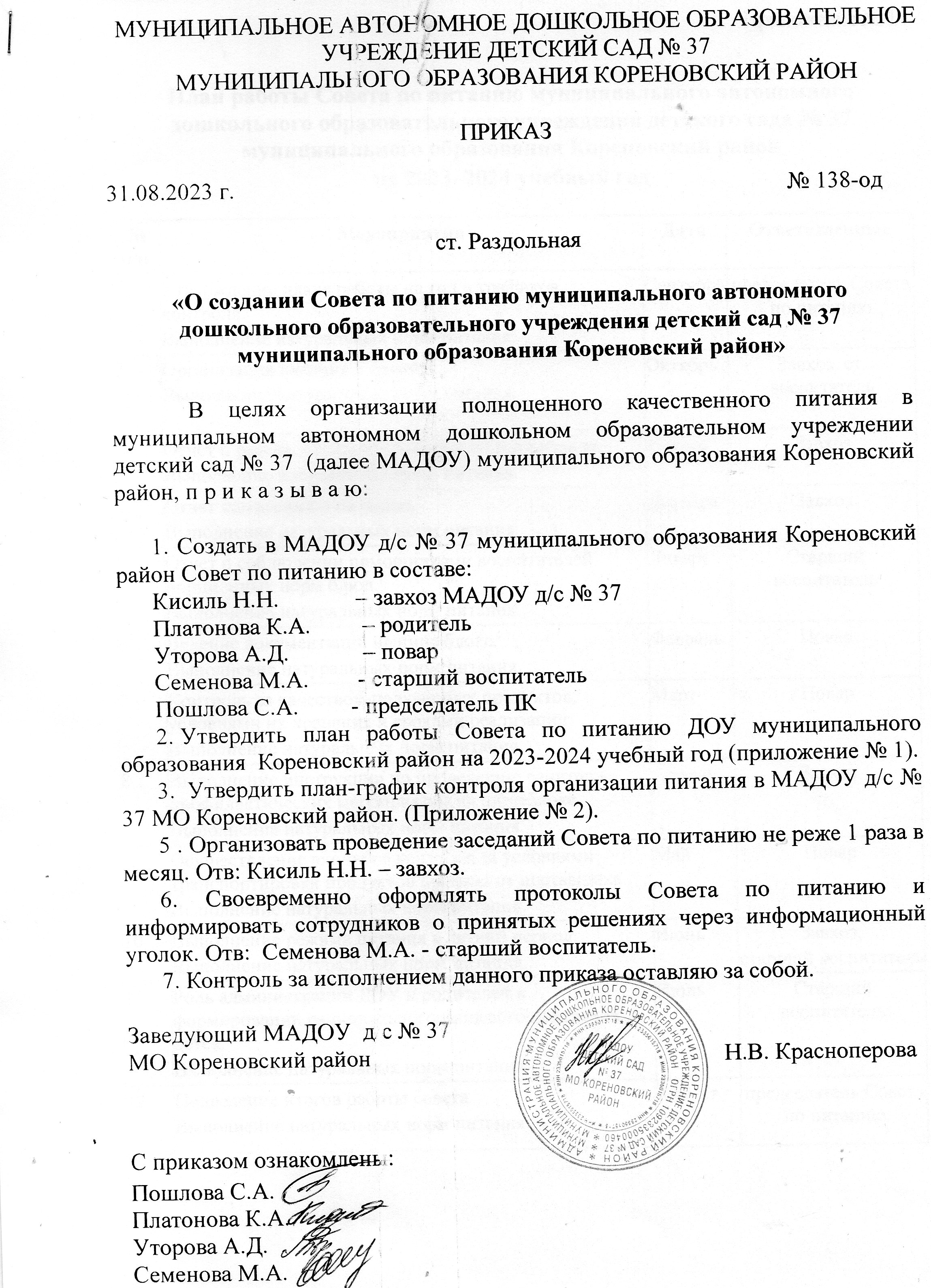  Приложение № 1План работы Совета по питанию муниципального автономного дошкольного образовательного учреждения детского сада № 37 муниципального образования Кореновский районна 2023–2024 учебный годПриложение № 2План-графикконтроля организации питания в МАДОУ детский сад № 37 МО Кореновский район № п/пМероприятияДатаОтветственные1.      Утверждение плана работы на год и графиков контроля.Выполнение натуральных норм питания.Сентябрьпредседатель Совета по питанию2.      Организация питания в группах.Выполнение натуральных норм питания.ОктябрьЗавхоз, ст. воспитатель 3.      Отчет о работе с поставщиком продуктов питания.Выполнение натуральных норм питания.НоябрьЗавхоз 4.      Отчет комиссии по питанию.Выполнение натуральных норм питанияДекабрьЗавхоз 5.      Отчет о соблюдении помощниками воспитателей порционных норм блюд.Выполнение натуральных норм питания.ЯнварьСтарший воспитатель6.      Ведение документации на пищеблоке.Выполнение натуральных норм питания.ФевральПовар 7.      Контроль за качеством полученных продуктов, условиями их хранения и сроками реализации.Выполнение натуральных норм питания.МартПовар   8.      Выполнение инструкции по проведению санитарно-профилактических мероприятий на пищеблоке.Выполнение натуральных норм питания.АпрельЗавхоз 9.      Осуществление входного контроля за условиями транспортировки продуктов питания от поставщика.Выполнение натуральных норм питания.МайПовар 10.   Выполнение режима питания в летний период.Выполнение натуральных норм питания.ИюньЗавхоз,старший воспитатель11.   Роль администрации ДОУ и родителей в формировании рационального пищевого поведения детей.Выполнение натуральных норм питания.ИюльСтарший воспитатель12.   Подведение итогов работы совета.Выполнение натуральных норм питания.Августпредседатель Совета по питанию№Объект контроляОтветственныйПериодичностьИнструментконтроляФорма контроля1Соблюдение натуральных норм питанияМедицинская сестраЕжедневноМеню-требование10-ти дневное менюСоставление меню1Соблюдение натуральных норм питанияЗаведующийЕжедневноМеню-требование10-ти дневное менюАнализ меню, утверждение.2Бракераж готовой продукцииМедицинская сестраБракеражная комиссияЕжедневноЕжедневноЖурнал «Бракераж готовой продукции»ПробыМетодика органолептичес-кой оценки пищи3Соблюдение товарного соседства, сроков хранения и своевременного использования скоропортящихся продуктовМедицинская сестраЗаведующая хозяйством    ЕжедневноЖурнал «Бракераж сырой продукцииАнализ, учет3Соблюдение товарного соседства, сроков хранения и своевременного использования скоропортящихся продуктовЗаведующий1  раз в 3 мес.АктАнализ документации5Оптимальный температурный режим хранения продуктов в холодильникахМедицинская сестраЕжедневноЖурнал«Регистрациитемпературы холодильниковна пищеблоке»ПроверкаЗапись в журнале6Снятие остатков продуктов питания в кладовойЗаведующий1 раз в месяцАктРевизия7Соблюдение правил и требований транспортировкипродуктовМедицинская сестраЗаведующая хозяйствомПри поступлении продуктовАкт при наличии нарушенийНаблюдение7Соблюдение правил и требований транспортировкипродуктовЗаведующий1 раз в 3 мес.Акт проверкиНаблюдение8Контроль пересечения потоков сырой и готовой продукции, чистой и грязной посуды, инвентаря и тарыМедицинская сестраЕжедневно-Наблюдение9Закладка блюдМедицинская сестраЕжедневно      -Анализ документации взвешиваниепродуктов9Закладка блюдЗаведующий2 раза в месяцАктАнализ документации взвешиваниепродуктов10Выполнение технологических требований приготовления пищиМедицинская сестраЕжедневноНаблюдение11Маркировка посуды, оборудования, уборочного инвентаряМедицинская сестраПостоянноОперативный контрольНаблюдение11Маркировка посуды, оборудования, уборочного инвентаряЗаведующий   1 раз в месяц, при нарушенияхАкт –проверки1 раз в месяцНаблюдение, анализ документации12Норма выхода блюд (вес, объем)Медицинская сестраЕжедневноКонтрольное взвешивание блюд12Норма выхода блюд (вес, объем)Бракеражная комиссия2 раза в месяцАктКонтрольное взвешивание блюд12Норма выхода блюд (вес, объем)Заведующий2 раза в мес.Периодическоесоставление актаКонтрольное взвешивание блюд13Санитарное состояние пищеблока,  кладовых.Медицинская сестраЕжедневноЖурнал «Санитарное состояние»Наблюдение13Санитарное состояние пищеблока,  кладовых.ЗаведующийПериодическиПланеркаНаблюдение, анализ документации13Санитарное состояние пищеблока,  кладовых.Заведующая хозяйствомПериодическиПланеркаАнализ документации наблюдение13Санитарное состояние пищеблока,  кладовых.Заведующая хозяйствомПри подготовке к новому уч. годуОтчет длязаведующегоНаблюдение14Соблюдение графика генеральных уборок на пищеблоке,  в кладовой.Медицинская сестраЕжедневно, по графикуЖурнал «Санитарное состояние»Наблюдение15Контроль за отбором и хранением суточных пробМедицинская сестраЕжедневноЖурналНаблюдение16Калорийность пищевого рационаМедицинская сестраЕжедневноТехнол. картаАнализ16Калорийность пищевого рационаЗаведующий1 раз в месяцСводная таблицаСравнительный анализ показателей17Соблюдениеправил личной гигиены сотрудникамиМедицинская сестраЕжедневноЖурнал «Регистрации здоровья»Осмотр, запись в журналах17Соблюдениеправил личной гигиены сотрудникамиЗаведующий1 раз в полугодиеЖурналы.Санитарные книжкиАнализ документации18Соблюдениеграфика режима питанияМедицинская сестраЕжедневно-Оперативный контроль18Соблюдениеграфика режима питанияЗаведующий1 раз в мес.Акт при нарушенииОперативный контроль19Организация питьевого режимаМедицинская сестраЕжедневно-Оперативный контроль20Качество  и безопасностьготовой продукции и сырья при поступлении в детский садМедицинская сестраЗаведующая хозяйствомПри поступлении продуктовНаблюдение с техническими документами,Сертификаты качества, справки, фактуры, журнал «Бракераж сырой продукции»Акт периодическиАнализ документации20Качество  и безопасностьготовой продукции и сырья при поступлении в детский садЗаведующий1 раз в 10 днейНаблюдение с техническими документами,Сертификаты качества, справки, фактуры, журнал «Бракераж сырой продукции»Акт периодическиАнализ документации21Выполнение норматива затрат на питаниеЗаведующийБухгалтерПостоянноМеню-требованиеНакопительнаяведомостьАнализ суммы, стоимости питания на 1 ребенка в среднем задень. Учетдетодней.22Выполнение нормативно-правовой базы по организации питанияЗаведующийМедицинская сестраЗаведующая хозяйствомПостоянноЗаконодательные документы, правила, требованияИзучение, выработка управленческихрешений,Разработка документации, приказы, памятки и т.д.23Анализ документации ответственного за питаниеЗаведующий1 раз в кварталОтчетно-учетная документация, оформление технологическихкартАнализ24Хранение ииспользование дезинфицирующихсредств. Наличие инструкций по применениюМедицинская сестраЕжедневноЖурналЗапись, анализ24Хранение ииспользование дезинфицирующихсредств. Наличие инструкций по применениюЗаведующийЗаведующая хозяйствомПериодическиЖурналЗапись, анализ25Исполнение предписаний, замечаний, нарушенийЗаведующийМедицинская сестраРегулярноОтчет, справки, акты  и т.д.Исполнение предписаний26Витаминизация блюдМедицинская сестраЕжедневноЖурнал «Витаминизации блюд»Закладка и запись в журнале26Витаминизация блюдЗаведующий1 раз в месяцЖурналАнализ27Заявка продуктов питанияЗаведующий хозяйствомЕжедневно   -Анализ28Организация питания в учебно-воспитательном процессе-организация приема пищи в группах;- соблюдение режима питания (создание условий, соответствие возрастным и гигиеническим требованиям)- соблюдение гигиенических требованийЗаведующий1 раз в неделюКарточки-схемы, календарные планы, режимные процессы.дид. игры.Наблюдение, анализ  результатов28Организация питания в учебно-воспитательном процессе-организация приема пищи в группах;- соблюдение режима питания (создание условий, соответствие возрастным и гигиеническим требованиям)- соблюдение гигиенических требованийСтарший воспитатель1 раз в неделюКарточки-схемы, календарные планы, режимные процессы.дид. игры.Наблюдение, анализ  результатов28Организация питания в учебно-воспитательном процессе-организация приема пищи в группах;- соблюдение режима питания (создание условий, соответствие возрастным и гигиеническим требованиям)- соблюдение гигиенических требованийМедицинская сестра1 раз в неделюКарточки-схемы, календарные планы, режимные процессы.дид. игры.Наблюдение, анализ  результатов29Технология мытья посудыМедицинская сестраПериодическиАкт при нарушенииНаблюдение, опрос30Своевременность смены спец. одеждыМедицинская сестраежедневноВизуальный контроль30Своевременность смены спец. одеждыЗаведующая хозяйством1 раз в кварталЗаявка на приобретениеВизуальный контроль31Наличие достаточного количества и состояния кухонной посуды и инвентаряМедицинская сестрапостоянно-Визуальный контроль31Наличие достаточного количества и состояния кухонной посуды и инвентаряЗаведующая хозяйством1 раз в кварталАктВизуальный контроль31Наличие достаточного количества и состояния кухонной посуды и инвентаряЗаведующий1 раз в кварталАктВизуальный контроль